«День здоровья».      Ежегодно в апреле  во всем мире проводиться день здоровья. Мероприятие дня проводиться для того  что бы люди могли понять как много значит здоровье в их жизни. В этом году в связи с пандемией мероприятие прошло в режиме онлайн . Воспитанники с удовольствием принимали участие, готовились, учили стихи, делали зарядку и скидывали видео.       День здоровья проводится с целью пропаганды среди учащихся здорового образа жизни, развития интереса к физической культуре и спорту.Формирование у дошкольников представления о здоровом образе жизни, развитие умения заботиться о своём здоровье, укрепление здоровья воспитанников.
 Проводилась  профилактическая работа  : «Мойдодыр», «Витамины», «О здоровом образе жизни», «Значение гимнастики в нашей жизни», «Полезные продукты», «Здоровые зубки».https://www.instagram.com/tv/B_P1APRnZvS/?igshid=8700kd7u0oer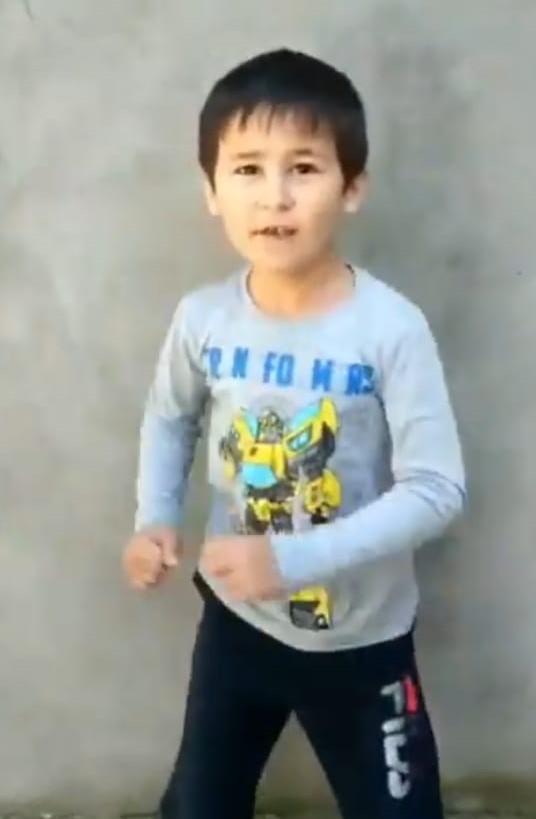 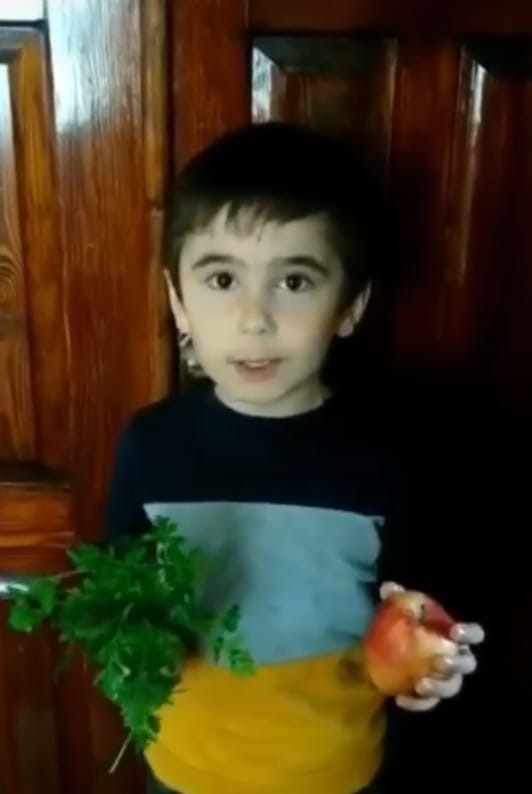 